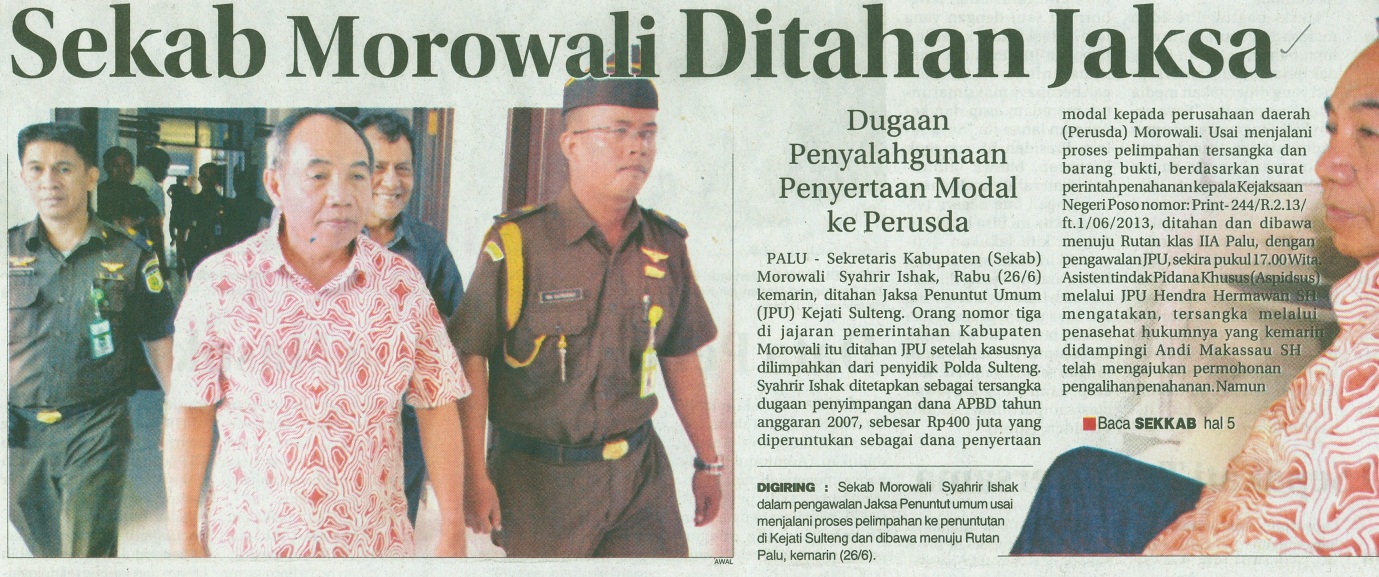 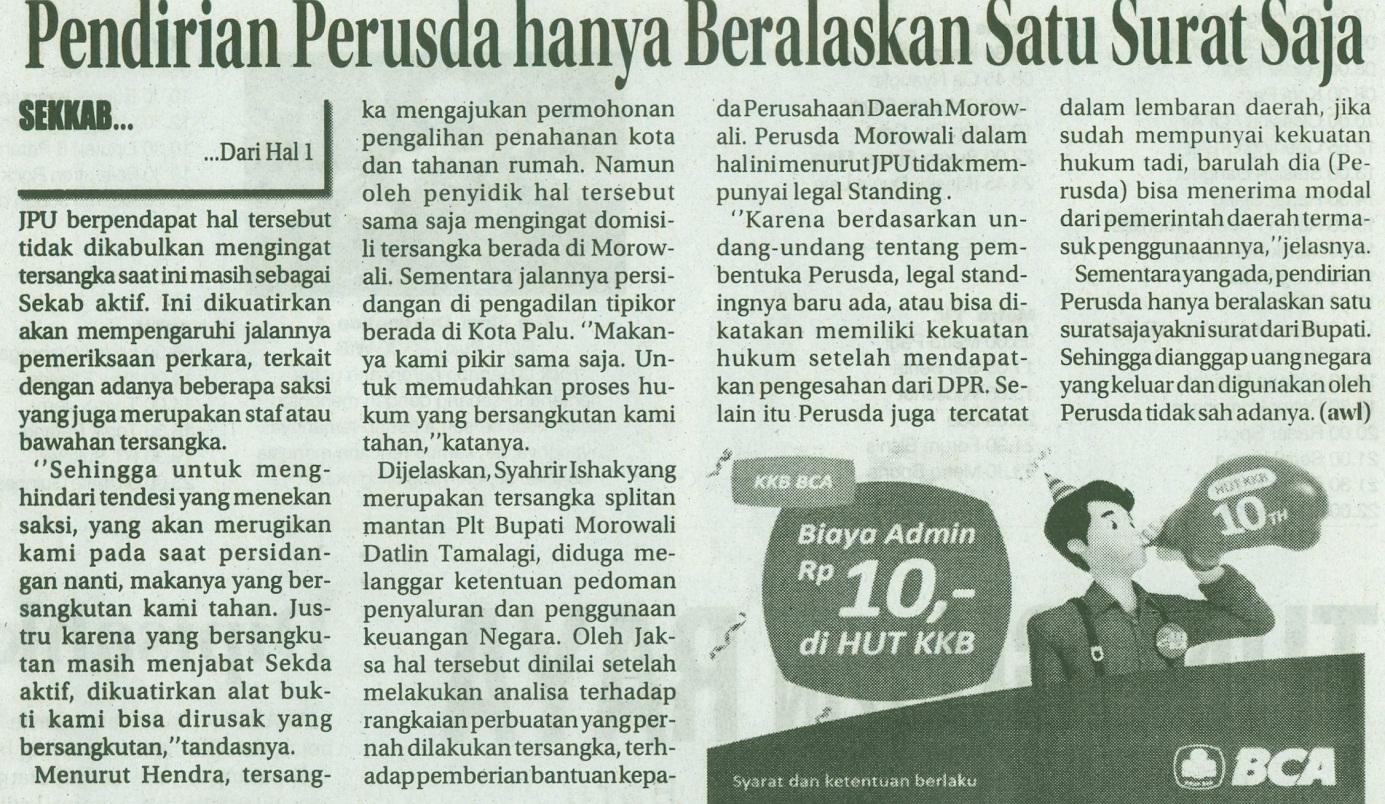 Harian    	:Radar SultengKasubaudSulteng IHari, tanggal:Kamis, 27 Juni 2013KasubaudSulteng IKeterangan:Halaman 24  Kolom 1-4; Hal. 05  Kol. 4-7KasubaudSulteng IEntitas:Kabupaten MorowaliKasubaudSulteng I